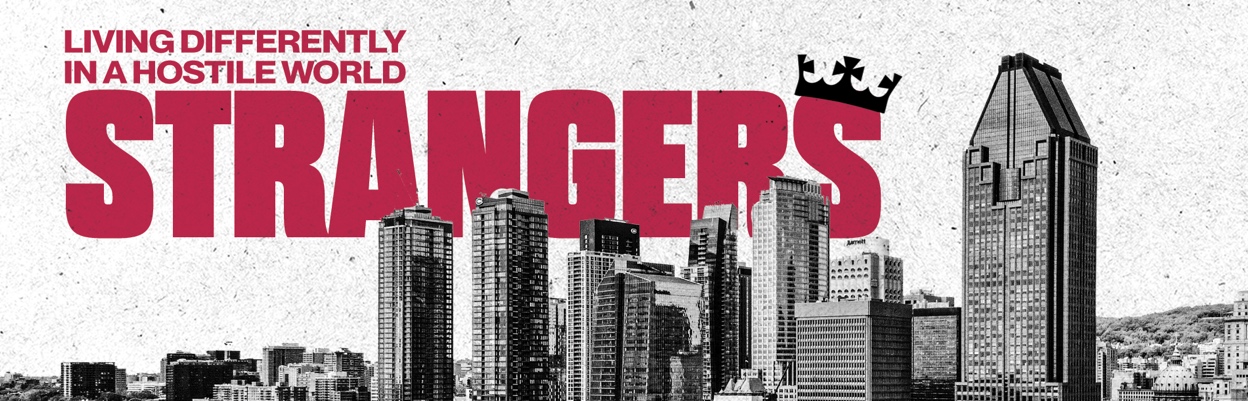 LESSON 16    1 John 1How did the Lord use your study of 2 Peter to equip you to live a more holy and godly life? What Scriptural truth moved you away from some pattern of sin toward righteousness?Pray for clarity and wisdom as we begin the first letter written by the apostle John, much of which responds to the heresies of his day. Read I John 1:1-10. What strikes you from these verses about fellowship with God and other believers? What kind of longing does this evoke in you?Read the following verses and make note of something interesting you learn about John, the writer of 1, 2, and 3 John.  Mark 1:19-20Mark 9:2Luke 9:51-55John 19:25-27John 21:7Revelation 1:9-11a) What does John proclaim about Jesus in I John 1:1-3? How do Genesis 1:1-3 and John 1:1-5 give you added perspective? John uses the Greek word koinonia ( translated “fellowship”) in 1 John 1:3 and later in V6,7.  How do the following passages illustrate different aspects of koinonia with God and with other believers? Acts 2:42-46Philippians 2:1-4 Philippians 3:10 5.  With Philippians 2:1-4 in mind, what is the joy John refers to in 1 John 1:4? See John 15:9-12 also.   6.	Based on I John 1:5, how does John depict God? What does this tell us about the essence of God? 7.	a) John writes five “if-then” statements in V6-10. Summarize each below – takeyour time to notice the nuances of how they are stated.V6V7V8V9V10Comment on how V6-7 relate to one another and to fellowship among God’s people. From V9, list the steps of repentance, which are at the very heart of the gospel. What truths about God are inherent in this verse?8.	LIVING AS STRANGERS: WALKING IN THE LIGHTJohn encourages followers of Jesus to walk in the light (V7).  A key component of walking in the light is acknowledging and confessing our sin, and then receiving God’s forgiveness and walking in His light, having true fellowship with Him. What do these Scriptures teach you about walking in the light of God’s ways?Psalm 119:105Isaiah 59:1-2Jeremiah 6:16John 8:12b) Ask God to help you take an inventory of the ways you have not walked in His light. Write a prayer of confession, claiming God’s forgiveness and restoration of intimacy with Him (1 John 1:9). NAME                                                                          PRAYER REQUEST